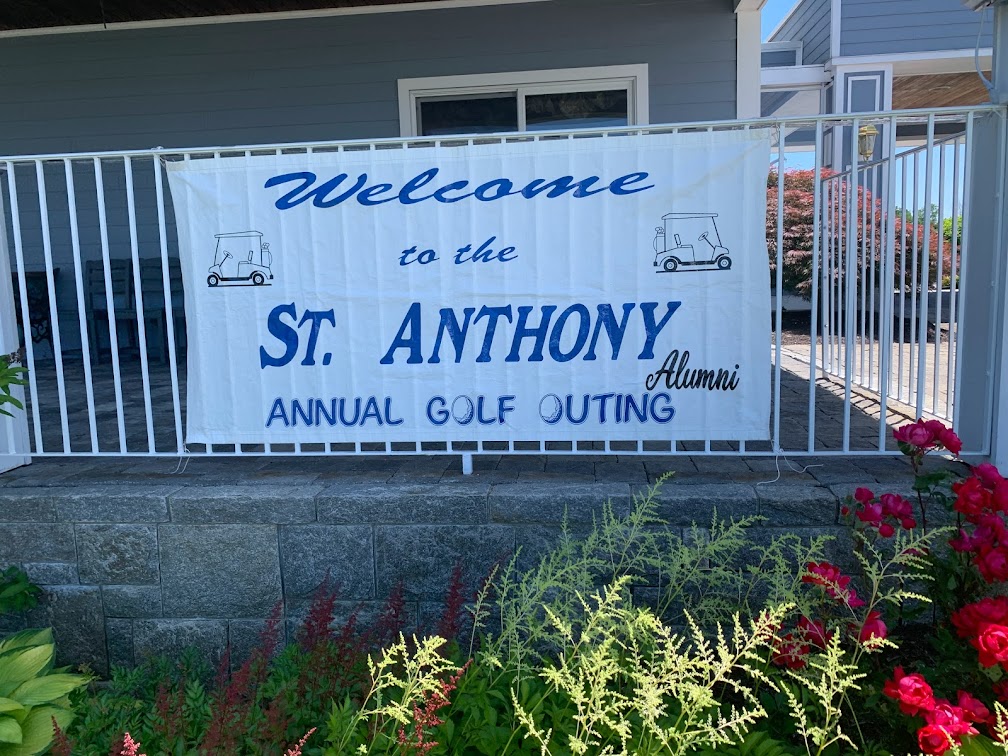 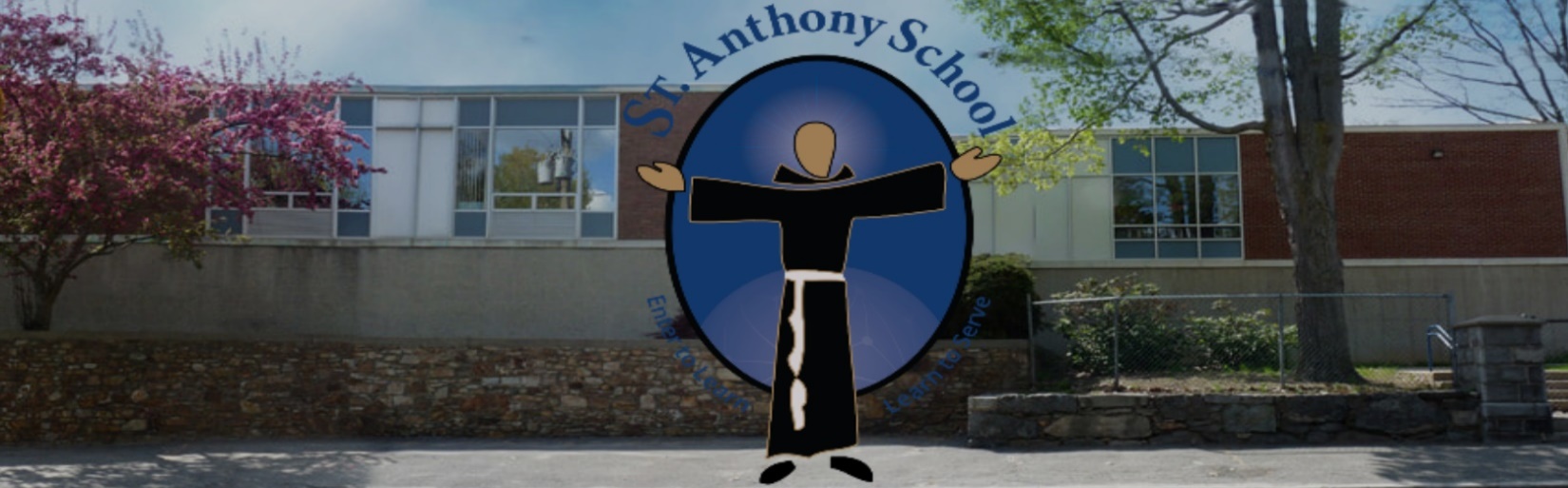 3rdAnnual St. Anthony Alumni Scholarship Golf TournamentJune 24, 2024       Fairview Country Club, Harwinton, CTThe St. Anthony School Alumni would like to invite you to support our 3rd Annual Golf Tournament Fundraiser.  Proceeds will benefit families affiliated with St. Joseph Parish for scholarships for Catholic education from Pre-K to college.  Your gift will ensure that excellence and opportunities in Catholic education will continue for families seeking to live a life of service to others grounded in faith.Below you will find our different sponsorship levels.  Please make your selection and return the form with payment payable to: St. Joseph Parish SAS Alumni Scholarship, 31 Oak St., Winsted, CT  06098.Sponsorship levels:___Gold Sponsor		$1000 (Banner for sponsor in the dining room)___Silver Sponsor		$ $500 (Banner for sponsor in dining room)___Tee Sponsor		$  150 (signs at tees)___Contest Sponsor		$  250 (longest drive, closest to pin, etc.)___Raffle Sponsor		Item to be used as Raffle Prize, picked up by June 19th Contact Name: ___________________________________   Phone #: __________________________Business Name: _____________________________________________________________________Address: ___________________________________________________________________________Visa/MC/Disc/Amex # _______________________________________    Exp_______    CVC#_____Name (on card) ______________________________Email address: _____________________________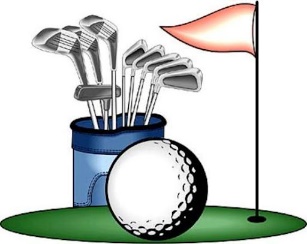 